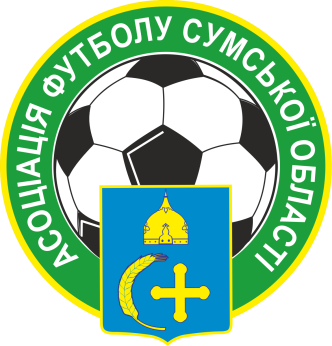                                     Призначення офіційних осіб АФСО  на матчі Чемпіонату Сумської області з футболу         ПЕРША ЛІГА№ДатаМісто,стадіон                                Матч                                МатчАрбітрАсистент арбітра1Асистент арбітра2Спостерігач арбітражу17.18.07.202017:00Соснівка,Глух. р-н«Дружба»Глухівський р-нФК «Дружба»ДружбаПетренко В.О.(Шостка)Сидоренко І.О.(Шостка)Кутах Я.М.(Білопілля)Сидоренко О.Ф.(Шостка)18.18.07.202016:00Очкіне«Десна»Очкіне«Аграрник-Авангард»БілопілляМозговий А.Ю.(Суми)Скрипник В.А.(Суми)Шабан О.С.(Суми)Самолюк В.В.(Суми)19.18.07.202017:00С.Буда«Лідер»С.Буда«Спартак»ГлухівРастроста О.М.(Суми)Кисельов В.О.(Суми)Жуковець В.М.(Суми)Таранушенко С.П.(Суми)20.18.07.202017:00Шостка«Колос»Шосткинська ОТГФК«Шахтар-ДЮСШ ім..Маміашвілі»КонотопКоваль О.С.(Суми)Рогозін М.А.(Недригайлів)Мищенко Д.І.(Суми)Давиденко В.А.(Суми)